PSALM 23 (GUTES & BARMHERZIGKEIT)Am   			 dein Stecken und Stab trösten mich.C/Edein Stecken und Stab trösten mich. 	Fsus2   			 Du bereitest vor mir einen TischC    	G/HDu bereitest vor mir einen Tisch   	 Fm/Ab       	 im Angesicht meiner Feinde.                       	Amim Angesicht meiner Feinde.Fsus2     			 Du salbest mein Haupt mit ÖlGsus4Du salbest mein Haupt mit ÖlAm               	 und schenkest mir voll ein.G/Hund schenkest mir voll ein.F   	 CGutes und BarmherzigkeitAm7   	 C/E   	 G4+werden mir folgen mein Leben lang,F   	 CGutes und BarmherzigkeitAm7   	 C/E   	 G4+werden mir folgen mein Leben lang,Dm7    und ich werde bleibenFadd9   	  	G4             	 im Hause des HERRNCimmerdar.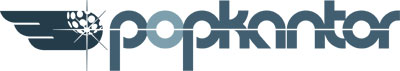 © 2023 Josephine Klitz, Julian Russi, Til von Dombois www.popkantor.tv